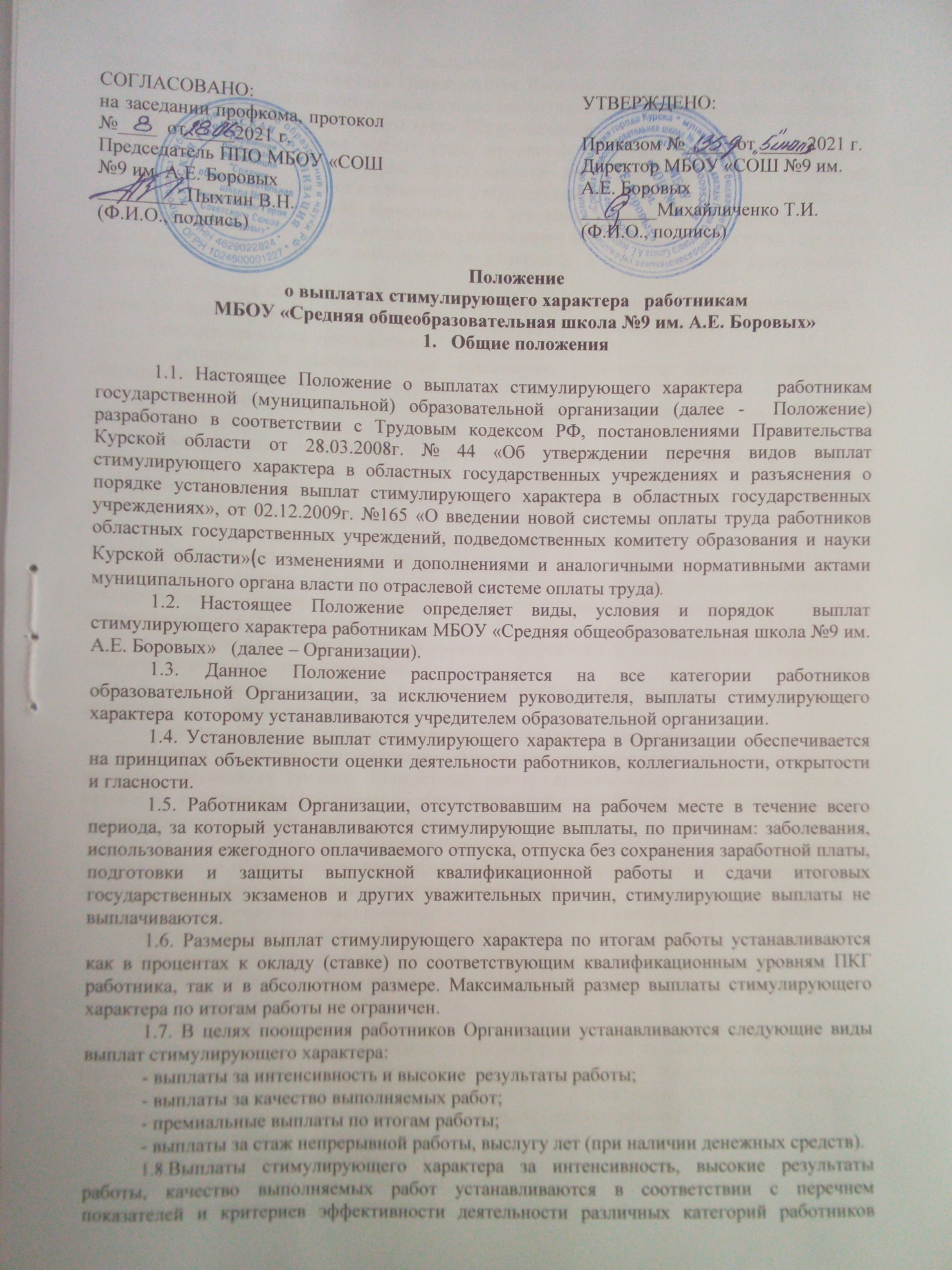 Положениео выплатах стимулирующего характера   работникам МБОУ «Средняя общеобразовательная школа №9 им. А.Е. Боровых»Общие положения1.1. Настоящее Положение о выплатах стимулирующего характера   работникам государственной (муниципальной) образовательной организации (далее -  Положение) разработано в соответствии с Трудовым кодексом РФ, постановлениями Правительства Курской области от 28.03.2008г. № 44 «Об утверждении перечня видов выплат стимулирующего характера в областных государственных учреждениях и разъяснения о порядке установления выплат стимулирующего характера в областных государственных учреждениях», от 02.12.2009г. №165 «О введении новой системы оплаты труда работников областных государственных учреждений, подведомственных комитету образования и науки Курской области»(с изменениями и дополнениями и аналогичными нормативными актами муниципального органа власти по отраслевой системе оплаты труда).1.2. Настоящее Положение определяет виды, условия и порядок  выплат стимулирующего характера работникам МБОУ «Средняя общеобразовательная школа №9 им. А.Е. Боровых»   (далее – Организации).1.3. Данное Положение распространяется на все категории работников образовательной Организации, за исключением руководителя, выплаты стимулирующего характера  которому устанавливаются учредителем образовательной организации.1.4. Установление выплат стимулирующего характера в Организации обеспечивается на принципах объективности оценки деятельности работников, коллегиальности, открытости и гласности.1.5. Работникам Организации, отсутствовавшим на рабочем месте в течение всего периода, за который устанавливаются стимулирующие выплаты, по причинам: заболевания, использования ежегодного оплачиваемого отпуска, отпуска без сохранения заработной платы, подготовки и защиты выпускной квалификационной работы и сдачи итоговых государственных экзаменов и других уважительных причин, стимулирующие выплаты не выплачиваются.1.6. Размеры выплат стимулирующего характера по итогам работы устанавливаются как в процентах к окладу (ставке) по соответствующим квалификационным уровням ПКГ работника, так и в абсолютном размере. Максимальный размер выплаты стимулирующего характера по итогам работы не ограничен. 1.7. В целях поощрения работников Организации устанавливаются следующие виды выплат стимулирующего характера:- выплаты за интенсивность и высокие  результаты работы;- выплаты за качество выполняемых работ;- премиальные выплаты по итогам работы;- выплаты за стаж непрерывной работы, выслугу лет (при наличии денежных средств).1.8.Выплаты стимулирующего характера за интенсивность, высокие результаты работы, качество выполняемых работ устанавливаются в соответствии с перечнем показателей и критериев эффективности деятельности различных категорий работников образовательной Организации по должностям, разработанным в соответствии  с  приложением № 9 Постановления Правительства Курской области от 02.12.2009 №165 (с изменениями и дополнениями) и аналогичным нормативным актом муниципального органа власти по отраслевой системе оплаты труда  (Приложение №1).1.9. Порядок, условия выплат стимулирующего характера (в том числе выплата премий), показатели  и критерии эффективности деятельности различных категорий работников могут дополняться и изменяться в соответствии с особенностями и приоритетами деятельности образовательной организации в условиях развития системы образования, временного периода, по итогам которого осуществляется стимулирование, в других случаях с обязательным обоснованием дополнений и изменений и учетом мнения профсоюзного комитета.1.10. Премия по итогам работы (за месяц, квартал, полугодие, год) – выплачивается с целью поощрения работников за общие результаты труда по итогам  работы.При премировании учитывается:- успешное и добросовестное исполнение работником своих должностных обязанностей в соответствующем периоде;- инициатива, творчество и применение в работе современных форм и методов организации труда;- качественная подготовка и проведение мероприятий, связанных с уставной деятельностью Организации;- выполнение порученной работы, связанной с обеспечением рабочего процесса или уставной деятельности Организации;- качественная подготовка и своевременная сдача отчетности;- оперативность и качественный результат труда;- особый режим работы (связанный с обеспечением безаварийной, безотказной и бесперебойной работы инженерных и хозяйственно-эксплуатационных систем жизнеобеспечения Организации);- организация и проведение мероприятий, направленных на повышение авторитета и имиджа Организации среди населения;- непосредственное участие в реализации национальных проектов, федеральных и региональных целевых программ и т.д.;- участие в течение месяца в выполнении важных работ, мероприятий.Премия по итогам работы за период (месяц, квартал, полугодие, год) выплачивается в пределах имеющихся средств. Конкретный размер премии может определяться как в процентах к окладу (должностному окладу), ставке работника, так и в абсолютном размере. Максимальным размером премия по итогам работы не ограничена.1.11. Выплаты стимулирующего характера за выслугу лет устанавливаются работникам в зависимости от общего количества лет, проработанных в образовательных Организациях (за исключением библиотечных и медицинских работников). Размеры (рекомендуемые) повышающего коэффициента к окладу за выслугу лет:при выслуге лет от 1 года до 3 лет - до 0,05;при выслуге лет от 3 до 5 лет - до 0,1;при выслуге лет от 5 до 10 лет - до 0,15;при выслуге лет от 10 до 15 лет - до 0,2;при выслуге лет свыше 15 лет - до 0,25.Библиотечным работникам образовательных Организаций выплаты стимулирующего характера за стаж работы устанавливаются в зависимости от общего количества лет, проработанных в образовательных Организациях и учреждениях культуры. Размеры (рекомендуемые) повышающего коэффициента к окладу за стаж работы:при выслуге лет от 1 года до 5 лет - 0,10;при выслуге лет от 5 до 10 лет - 0,15;при выслуге лет от 10 до 15 лет - 0,20;при выслуге лет свыше 15 лет - 0,25.Медицинским работникам образовательных Организаций   выплаты стимулирующего характера за выслугу лет устанавливаются в зависимости от общего количества лет, проработанных в образовательных и медицинских Организациях. Размеры (рекомендуемые) повышающего коэффициента к окладу за выслугу лет:при выслуге лет до 3 лет - 0,20;при выслуге лет свыше 3 лет - 0,30.1.12. По решению руководителя Организации работники, совершившие в течение месяца нарушение общественного порядка, трудовой или производственной дисциплины, неоднократно не выполнявшие порученные им задания, допустившие производственные упущения в работе, могут быть премированы в пониженном размере или депремированы полностью.Все замечания, упущения и претензии к работникам должны иметь письменное подтверждение в виде приказа, распоряжения, служебной записки или иного документа. 	Решение руководителя Организации о депремировании работника или уменьшении размера премии оформляется в виде приказа с указанием конкретных причин, с которым работник должен быть своевременно ознакомлен под роспись.При увольнении работника по собственному желанию до истечения календарного месяца работник лишается права на получение премии по итогам работы за месяц.2. Порядок установления выплат стимулирующего характера2.1. Работники Организации проводят самооценку результатов деятельности за прошедший месяц по установленной форме оценочного.2.2. Для всесторонней и объективной оценки эффективности деятельности работников создается комиссия по выплатам стимулирующего характера работникам Организации (далее - Комиссия), количественный и персональный состав которой утверждается приказом руководителя Организации. Комиссия является рабочим органом. Организационной формой работы Комиссии являются заседания, которые проводятся, как правило,  1 раз в месяц.В состав Комиссии включаются представители:- административно-управленческого аппарата;- профсоюзного комитета;- педагогического коллектива;- обслуживающего персонала.Комиссия избирает председателя, заместителя председателя и секретаря комиссии.2.3. Комиссия правомочна принимать решения при наличии на заседании более половины членов Комиссии.  Каждый из членов имеет один голос. Решение комиссии о рекомендации установления размера стимулирующей выплаты каждому работнику принимается открытым голосованием большинством голосов присутствующих на заседании.	2.4. При равенстве голосов «за» и «против» решение принимается в сторону увеличения  количества баллов.  2.5. Работники Организации не позднее  15 числа каждого месяца, по итогам работы которого осуществляется стимулирование, представляют секретарю Комиссии заполненный оценочный лист.2.6. На основании  показателей оценочного листа, служебных записок  руководителей структурных подразделений, методических объединений, членов Комиссии и др.  Комиссией устанавливаются баллы по каждому критерию и производится подсчет общего количества баллов каждому работнику Организации за указанный период (1 балл = 100 рублям). 2.7. Комиссия имеет право запрашивать разъяснения, дополнительные сведения о результатах работы работников.2.8. При оценке деятельности работников Организации, входящих в состав Комиссии, последние участия в этом процессе не принимают.2.9. Итоги работы Комиссии оформляются протоколом. В протоколе указывается дата проведения заседания, присутствующие члены комиссии, а также рекомендации об установлении стимулирующих выплат каждому работнику с указанием ФИО, занимаемой  должности  работника Организации, общего количества баллов по оценочным листам. Далее протокол направляется руководителю Организации.2.10. Руководитель Организации рассматривает рекомендации Комиссии, готовит проект приказа  о выплатах стимулирующего характера работникам и направляет его  и обоснование к нему в  профсоюзный комитет для согласования.2.11. Профсоюзный комитет в срок не позднее 5-ти рабочих дней со дня получения проекта приказа рассматривает его на своем заседании и направляет руководителю Организации выписку из протокола о согласовании по проекту приказа в письменной форме.2.12. В случае, если мотивированное мнение профсоюзного комитета не содержит согласия с проектом приказа либо содержит предложения по его совершенствованию, руководитель Организации может согласиться с ним либо обязан в течение трех дней после получения мотивированного мнения провести дополнительные консультации с профсоюзным комитетом в целях достижения взаимоприемлемого решения.2.13. При не достижении согласия возникшие разногласия регулируются в соответствии со статьёй 372 Трудового кодекса РФ.2.14. После издания приказа, руководитель Организации должен ознакомить работников с ним  под роспись в 3-х дневный срок.2.15. В случае несогласия с решением руководителя об установлении стимулирующей выплаты,  работник  вправе обратиться  к руководителю, в профсоюзный комитет Организации, в комиссию по трудовым спорам в соответствии с локальными нормативными актами Организации и трудовым законодательством РФ.2.16. Решение руководителя об установлении стимулирующей выплаты доводится до работников в принятой в образовательной организации форме (в баллах) с учетом статьи 3 Федерального закона от 27.07.2006 № 152-ФЗ «О персональных данных».3.Финансирование выплат стимулирующего характера3.1. Выплаты стимулирующего характера работникам Организации производятся по решению руководителя Организации, с учетом профсоюзного комитета, в пределах бюджетных ассигнований на оплату труда работников Организации, а также средств от предпринимательской и иной приносящей доход деятельности, направленных организацией на оплату труда.  Из фонда персональных стимулирующих надбавок (премий) директором школы могут  устанавливаться на учебный год   работникам администрации школы  ежемесячные стимулирующие надбавки: за эффективную научно-методическую деятельность образовательного учреждения  (в отсутствии в штатном расписании должности заместителя директора по научно-методической работе);за эффективную организацию  образовательного процесса в микрорайоне школы с дошкольниками, не посещающими дошкольные образовательные учреждения,   и   их родителями (законными представителями), а также организацию досуговой деятельности  детей микрорайона школы  (в отсутствии  в штатном расписании должности педагога-организатора внеурочной деятельности);за осуществление методического  руководства  делопроизводством в подразделениях организации,  ведение и хранение  архива бухгалтерской  и другой  документации  образовательного учреждения (в отсутствии  в штатном расписании должности заведующей канцелярией);за организацию работы по подготовке  учащихся и сотрудников школы  «к выполнению нормативов Всероссийского физкультурно-спортивного комплекса «Готов к труду и обороне» (ГТО)»;за выполнение обязанностей контрактного управляющего, осуществляющего  закупку (или несколько закупок), включая исполнение каждого контракта.Размер персональных стимулирующих надбавок  (в абсолютных величинах или в процентном соотношении к тарифной ставке работника) устанавливается в соответствии с имеющимся фондом стимулирования по согласованию с председателем профсоюзной организации образовательного учреждения.3.3. В пределах средств, выделенных учреждению на оплату труда работников, может выплачиваться материальная помощь в размере до двух должностных окладов (ставок заработной платы) включительно, установленных на день ее выплаты по занимаемой  должности, рабочей профессии, в следующих случаях:за высокие показатели в работе и в связи с юбилейными датами работника (50, 55, 60 лет и каждые последующие пять лет.);в связи  с рождением ребенка; при бракосочетании работника школы; в связи с длительной болезнью или несчастьем, постигшим самого работника или его близких родственников, определенных семейным кодексом РФ.Решение об оказании  материальной помощи и ее конкретных размерах принимает руководитель учреждения на основании письменного заявления работника и финансовых возможностей учреждения.4.Критерии оценки  качества работы работников МБОУ «Средняя общеобразовательная школа №9 им А.Е. Боровых»Критерии качества труда учителей и классных руководителей.4.2 Критерии качества труда администрации школы (заместителя директора по УВР и заместителя директора по ВР)4.2.1 Стимулирующие выплаты заместителям руководителя производятся непосредственно по решению директора с учетом мнения выборного органа первичной профсоюзной организации4.2.2.Максимальный размер выплаты стимулирующего характера по итогам работы не ограничен.              4. 3 Критерии качества труда заместителя директора по АХР4.4 Критерии качества труда обслуживающего технического персонала, лаборанта4.5   Критерии качества труда заведующей библиотекой4.6. Критерий качества труда заведующей канцелярией4.7. Критерий качества труда работников бухгалтерии(главный бухгалтер, бухгалтер)4.8. Критерий качества труда педагога-психолога                    4.9. Критерий качества труда  социального педагога4.10. Критерий качества труда учителя-логопеда                    4.11. Критерий качества труда воспитателя ГПД4.12. Критерий качества труда преподавателя-организатора ОБЖ4.13.  Критерий качества труда старшей вожатой 4.13.  Критерий качества труда педагога дополнительного образования4.14. Выплаты предусмотренные для всех категорий работников4.15  Нарушение должностных инструкций исполнительской дисциплины, техники безопасности, жалобы родителей (законных представителей) обучающихся, коллег влечет снятие всех стимулирующих выплат.СОГЛАСОВАНО:                                             на заседании профкома, протокол №____  от_____2021 г.                                                  Председатель ППО МБОУ «СОШ №9 им. А.Е. Боровых                                                _________Пыхтин В.Н.                                                        (Ф.И.О., подпись)                                                                  УТВЕРЖДЕНО:Приказом №_____ от _____2021 г.Директор МБОУ «СОШ №9 им. А.Е. Боровых                                                ________Михайличенко Т.И.                                                      (Ф.И.О., подпись)КритерииПоказателиРазмер стимулирующих выплат   1.  Критерии учительской деятельности-Результаты ЕГЭ и ОГЭ (без неудовлетворительных результатов) -Динамика учебных достижений (качество знаний успеваемости по результатам промежуточных аттестаций, срезов, тестирований и др.)-Занятия со слабоуспевающими детьми;- За руководство над индивидуальным проектом обучающихся выпускных классов (за каждого обучающегося)2 б.2 б.2 б.2 б.Результативность внеурочной деятельности- Достижения обучающихся во всероссийской олимпиаде школьников, в международных олимпиадах (победители, лауреаты, призеры, финалисты)-Достижения обучающихся в исследовательских конкурсах и конференциях (наличие грамот и дипломов)-Достижения обучающихся в интеллектуальных в исследовательских и творческих конкурсах, смотрах, спортивных соревнованиях (наличие грамот, дипломов, благодарностей)-Проведение открытых  внеклассных  мероприятий на уровне школы-Проведение открытых  внеклассных  мероприятий на уровне города (области)-Взаимодействие с учреждениями культуры и дополнительного образования (совместные мероприятия, отзывы)- Обеспечение массового участия детей на школьных и внешкольных мероприятиях5 б.3 б.3 б.3 б.5 б.2 б.3 б.Обобщение и распространение передового педагогического опыта- Проведение открытых уроков, мастер-классов в школе - Проведение открытых уроков, внеклассных мероприятий на уровне города, области-Наличие работ опубликованных в печати -выступления на конференциях, круглых столах, семинарах городского, регионального уровня (при наличии подтверждающих документов)-Участие в конкурсах  педагогического мастерства разных уровней-Разработка собственных учебных программ, элективных курсов, учебных пособий, исследовательских программ- Обобщение передового педагогического опыта на муниципальном (региональном) уровнях2 б.5 б.5 б.3 б.5 б.5 б.5б.Участие в методической и научно-исследовательской работе-Выступление на педагогическом совете, методическом совете, методических объединениях, родительском лектории-Разработка авторских методик, наличие собственных методических и дидактических материалов-Привлечение учителя к работе в качестве эксперта3 б.4 б.4 б.5. Использование современных педагогических технологий, в том числе информационно-коммуникативных- Использование мультимедийных средств обучения, компьютерных программ, видео, аудио аппаратуры, ИКТ-компетенций в образовательном процессе-Организация видеосъемок уроков, внеклассных мероприятий-Предоставление материалов на сайт образовательного учреждения1 б.1 б.5 б.6. Использование  здоровьесберегающих технологий- Охват питанием (не менее 85%  обучающихся класса)-Проведение открытых мероприятий с привлечением  работников сторонних организаций-Охват обучающихся физкультурно-оздоровительными мероприятиями (дни здоровья, соревнования, туристические походы и другие мероприятия школы) (не менее 80% обучающихся + результативность)-внедрение научно обоснованной, дифференцированной системы обучения2 б.3 б.3 б.2 б.7. Другие виды работ-Организация работы на пришкольном участке-Подготовка образовательного учреждения к новому учебному году -Участие в учительском туристическом слете-Участие в учительских смотрах художественной самодеятельности- Качественное ведение школьной документации- Своевременная и качественная  отчетность в администрацию школы, на сайт школы-Качественное осуществление дежурства по школе- Качественное и своевременное выполнение поручений администрации школы- Контроль за соблюдением обучающимися внутреннего распорядка школы, определенных Уставом (школьная форма, травматизм, нарушение правил поведения в школе)- За ведение протоколов педагогических, методических, профсоюзных и иных протоколов- За участие в работе комиссии по выплате стимулирующих надбавок к заработной плате5 б.4 б.5 б.5 б.5 б.5 б.2 б.2 б.2 б.4б. 4 б.8. Организация воспитательской деятельности-Посещение учреждений культуры, организация экскурсий и  походов-Участие класса в общешкольных мероприятиях -Участие класса в окружных, городских, региональных мероприятиях (подготовка и непосредственное участие классного руководителя)-Участие класса в жизни местного социума (социально значимые акции, проекты) (подготовка и непосредственное участие классного руководителя)3 б.3 б.4 б.3 б.9. Взаимодействие с родителями- Эффективное сотрудничество с родителями (совместные мероприятия, посещаемость родительских собраний (более 50% списочного состава),  привлечение к оказанию помощи)- Благодарности родителей и обучающихся по поводу качества образовательной деятельности (благодарственное письмо, публикации в СМИ и др.)3 б.5 б.10. Взаимодействие с социально-психологической службой, педагогическими работниками-Совместная деятельность с социально-психологической службой школы и города, с органами профилактики правонарушений, медицинскими  учреждениями и другими службами района и города, совместные рейды          4б.№Критерии и показателиРазмер стимулирующих выплат в баллах к окладу1Организация мероприятий по отслеживанию качества образовательного процесса 5 б.2Подготовка и проведение  педагогических и методических советов, совещаний 3 б.3Организация работы по профилактике детской безнадзорности и беспризорности, высокие результаты в профилактике правонарушений  и детского дорожного травматизма среди несовершеннолетних3 б.4Организация эффективной  работы с одаренными детьми (конкурсы, олимпиады, исследовательские проекты и т.д.)3 б.5Динамика результатов ЕГЭ,  ОГЭ, переводных экзаменов, промежуточной и государственной(итоговой) аттестации, региональных или муниципальных срезовых контрольных работ.  3 б.6Подготовка и проведение  методических семинаров, конференций -школьный уровень-муниципальный, региональный3 б.5 б.7За организацию летнего отдыха, оздоровления и  занятости обучающихся в каникулярное время4 б.8Организация участия в конкурсе педагогического мастерства,  в педагогических чтениях, обобщении и  распространении педагогического опыта5 б.9Динамика использования в образовательном процессе новых технических средств обеспечения, учебных пособий и материалов1 б.10Наличие собственных методических и дидактических разработок, рекомендаций, учебных пособий, применяемых в управлении образовательным процессом2 б.11Взаимодействие  с родителями, лицами их заменяющими (работа  с родительским комитетом и т.д.), органами опеки и попечительства и защите их прав, органами системы профилактики правонарушений3 б.12Организация  аттестации и повышения квалификации педагогических кадров2 б.13Подготовка документации школы (анализ работы школы, планирование, расписание, учебные планы, локальные акты,  подготовка документов к проверкам, отчетность )5 б.14Разработка инновационных проектов (материалы на участие в конкурсном отборе учреждений в рамках ПНПО, программа развития, образовательная программа, программа эксперимента, воспитательная система и др.)5 б.15Использование ИКТ в работе (ведение электронных баз данных)2 б.16Занятость обучающихся во внеурочное время -50-60%-80-90%1 б.2 б.17Организация  взаимодействия с учреждениями культуры, учреждениями дополнительного образования, иными организациями 3 б.18За организацию системы научно-исследовательской и экспериментальной деятельности образовательного учреждения3 б.19За качественное исполнение должностных обязанностей в обеспечении образовательной деятельности учреждения5 б.№Критерии и показателиРазмер стимулирующих выплат в баллах1Своевременное обеспечение работников ОУ предметами, необходимыми для нормальной деятельности школы. Наличие на складе необходимых материалов (при наличии средств)2 б.2Подготовка и проведение текущего ремонта здания и опрессовки отопительной системы5 б.3Экономия тепла, воды и энергоресурсов (своевременная подача показаний приборов  в снабжающую организацию,  анализ и принятие необходимых мер по экономии)2 б.4Своевременное прохождение обучения по электро и  теплобезопасности (отсутствие просроченных протоколов проверки зданий)1 б.5Обеспечение в рабочем состоянии СИЗ и пожаротушения (своевременная проверка СИЗ ,перезарядка огнетушителей, приобретение новых; отсутствие замечаний со стороны контролирующих организаций)3 б.6Содержание помещений в соответствии с санитарными нормами (оперативное реагирование на заявки зав. кабинетами, контроль за состоянием кабинетов, выявление и своевременное устранение нарушений)4 б.7Сохранность вверенного материального обеспечения образовательного учреждения2 б.8Обеспечение санитарно-гигиенических условий в помещениях школы1 б.9Подготовка и организация ремонтных работ4 б.10Своевременное списывание материальных ценностей1 б.11Подготовка документации школы (план энергосбережения, планирование работы обслуживающего персонала, локальные акты,  подготовка документов к проверкам, отчетность и прочее )5 б.12За качественное исполнение должностных обязанностей в обеспечении процессов деятельности учреждения5 б.№Критерии и показателиРазмер стимулирующих выплат в баллах1Обеспечение норм СанПина (качественная уборка закрепленного участка, исправное состояние электроприборов, дверей, окон  и т.д.)1 б.2Оперативность выполнения заявок по устранению технических неполадок4 б.3Качественная работа во время ремонта2 б.4Обеспечение порядка на закрепленной территории во внеурочное, вечернее, ночное время (для сторожа) и по выходным дням2 б.5Обеспечение сохранности здания, мебели, рабочего инструмента, своевременное выполнение заявок со стороны работников ОУ и т.д.4 б.6Совмещение обязанностей по поручению руководителя, выполнение обязанностей временно отсутствующего работника2 б.7За качественное исполнение должностных обязанностей в обеспечении процессов деятельности учреждения5 б.№Критерии и показателиРазмер стимулирующих выплат в баллах1Высокая читательская активность учащихся1 б.2Проведение мероприятий совместно с учителями и классными руководителями3 б.3Пропаганда библиотечно-библиографических знаний (оформление тематических выставок,  реклама деятельности библиотеки)1 б.4Участие в  общешкольных, районных, городских мероприятиях. семинарах4 б.5Обобщение и распространение передового опыта4 б.6Сохранность фонда, изучение состава и анализ использованной литературы1 б.7Отсутствие рекламаций со стороны родителей, сотрудников1 б.8Создание фирменного стиля библиотеки1 б.9Освоение и внедрение компьютерных технологий2 б.10Справочно-библиографическое и информационное обслуживание обучающихся, сотрудников, родителей1 б.19За качественное исполнение должностных обязанностей в обеспечении процессов деятельности учреждения5 б.№Критерии и показателиРазмер стимулирующих выплат в баллах1Своевременное и качественное выполнение поручений директора. Заместителей директора, заведующих кабинетами2 б.2Порядок ведения документации1 б.3Выполнение сверхурочных и внеплановых работ2 б.4Использование компьютерного оборудования2 б.5Разработка текущей документации2 б.6Ведение и хранение архивной документации2 б.7За качественное исполнение должностных обязанностей в обеспечении процессов деятельности учреждения5 б.№Критерии и показателиРазмер стимулирующих выплат в баллах1Своевременное и качественное предоставление отчетности4 б.2Напряженность в работе в период массовой отчетности5 б.3Интенсивность труда, связанная с осложнениями в работе по казначейской системе1 б.4Грамотное и качественное оформление финансовых документов1 б.5Освоение и внедрение новых программ в бухгалтерский учет2 б.6Разработка и подготовка экономических расчетов3 б.7Выполнение особо срочной работы3 б.8Ведение и хранение архивной документации1 б.9Анализ эффективного использования средств бюджета4 б.10За качественное исполнение должностных обязанностей в обеспечении процессов деятельности учреждения5 б.№Критерии и показателиРазмер стимулирующих выплат в баллах1Эффективность взаимодействия с родителями, органами опеки попечительства, органами системы профилактики правонарушений3 б.2Участие в конкурсе педагогического мастерства, в педагогических чтениях, обобщение и распространение опыта5 б.3Организация массовых  мероприятий с обучающимися4 б.4Деятельность службы медиации5 б.5Экспериментальные и методические разработки2 б.6Психологическое сопровождение обучающихся при подготовке к ЕГЭ и ГИА1 б.7Психологическое сопровождение аттестующихся учителей1 б.8Выступление на конференциях, семинарах, круглых столах, педсоветах3 б.9За качественное исполнение должностных обязанностей в обеспечении процессов деятельности учреждения5 б.№Критерии и показателиРазмер стимулирующих выплат в баллах1Отсутствие или положительная  динамика в сторону уменьшения количества преступлений, общественно-опасных деяний и правонарушений3 б.2Результативное участие обучающихся (лауреаты, победители) в социально-значимых проектах2 б.3Охват внеурочной деятельностью несовершеннолетних девиантного поведения3 б.4Охват обучающихся девиантного поведения и детей из социально незащищенных категорий семей горячим питанием по месту учебы3 б.5Зафиксированное участие в семинарах, конференциях, педагогических и методических советах и др. (выступления, организация выставок, открытые уроки, мастер-классы) 3 б.6Наличие позитивных отзывов в работе социального педагога со стороны субъектов профилактики1 б.7Наличие печатных публикаций5б.8Результативное участие (выход в финал) в конкурсах профессионального мастерства5 б.9За качественное исполнение должностных обязанностей в обеспечении процессов деятельности учреждения5 б.№Критерии и показателиРазмер стимулирующих выплат в баллах1Эффективность взаимодействия с родителями1 б.2Участие в конкурсе педагогического мастерства, в педагогических чтениях, обобщение и распространение опыта5 б.3Диагностическая работа с первоклассниками и будущими первоклассниками3 б.4Выступление на конференциях, семинарах, круглых столах, педсоветах3 б.5Разработка  коррекционно-развивающих программ, индивидуальных программ к логопедическим занятиям4 б.6Использование компьютерных программ в коррекционно-развивающем обучении1 б.7Организация досуговой и внеурочной деятельности2 б.8. За качественное исполнение должностных обязанностей в обеспечении процессов деятельности учреждения5 б.№Критерии и показателиРазмер стимулирующих выплат в баллах1Отсутствие неуспевающих среди воспитанников ГПД1 б.2Обеспечение обучающимися посещаемости ГПД (не менее 85%)2 б.3Отсутствие травматизма воспитанников во время пребывания в ГПД2 б.4Использование активных форм в организации работы ГПД (конкурсы, экскурсии, коллективные творческие дела и т.д.)1 б.5Результативное участие (выход в финал) в конкурсах профессионального мастерства5 б.6Наличие печатных публикаций5 б.7Массовость участия обучающихся в занятиях   кружков, секций2 б.8Соблюдение режима работы ГПД2 б.9За качественное исполнение должностных обязанностей в обеспечении процессов деятельности учреждения5 б.№Критерии и показателиРазмер стимулирующих выплат в баллах1Организация  участия обучающихся в конкурсах, смотрах, спортивных соревнованиях и др. (победители, призеры, финалисты)5 б.2Участие в конкурсе педагогического мастерства, в педагогических чтениях, обобщение и распространение опыта5 б.3Выступление на конференциях, семинарах, круглых столах, педсоветах3 б.4Наличие печатных публикаций5 б.5Разработка программ кружков, факультативов и т.д.4 б.6  Участие в городском (окружном)смотре-конкурсе кабинетов4  б.7Организация соревнований по военно-присякладным видам спорта, конкурсов строя и песни и др. мероприятий4 б.8Наличие позитивных отзывов в адрес педагога со стороны родителей и обучающих2 б.9Подготовка документации по ГО и ЧС4б. 10Организация работы по военному учету5 б.16За качественное исполнение должностных обязанностей в обеспечении процессов деятельности учреждения5 б.№Критерии и показателиРазмер стимулирующих выплат в баллах1Коллективные и индивидуальные достижения учащихся в конкурсах, акциях, социально-значимых проектах и др. на разных уровнях (победители, призеры, финалисты)5 б.2Активное участие в жизни местного социума, волонтерство2 б.3Качество подготовки и проведение общешкольных воспитательных мероприятий5 б.4Наличие печатных публикаций4 б.5Участие в конкурсах профессионального мастерства (победитель, призер, финалист)5 б.6Участие в семинарах, конкурсах, педагогических чтениях, педагогических и методических советов и др. на разных уровнях3 б.7Организация работы детской организации «Алые паруса»5 б.8Обобщение и распространение передового педагогического опыта на разных уровнях2 б.9Наличие позитивных отзывов в адрес  старшего вожатого со стороны родителей и обучающих2 б.10За качественное исполнение должностных обязанностей в обеспечении процессов деятельности учреждения5 б.№Критерии и показателиРазмер стимулирующих выплат в баллах1Коллективные и индивидуальные достижения учащихся в конкурсах, акциях, социально-значимых проектах и др. на разных уровнях (победители, призеры, финалисты)3 б.2Эффективное участие педагога в методической работе (конференции, методические объединения, педсоветы, семинары и др.)3 б.3Организация и проведение мероприятий, повышающих авторитет и имидж школы  в микрорайоне, городе.2 б.4Наличие печатных публикаций5 б.5Участие в конкурсах профессионального мастерства (победитель, призер, финалист)4 б.6Эффективность работы по привлечению обучающихся к работе в объединениях и сохранность контингента 2 б.7За качественное исполнение должностных обязанностей в обеспечении процессов деятельности учреждения5 б.Поощрения-Грамота администрации образовательного учреждения -Почетная грамота Администрации ЦО-Почетная грамота комитета образования города Курска-Благодарность Администрации города Курска-Почетная грамота Курской областной Думы-Почетная грамота Курского городского собрания-Юбилейные даты (50, 55, 60 лет и т. д.)-В связи с длительной болезнью или несчастьем, постигшим самого работника или его близких родственников-За качественное исполнение должностных обязанностей в обеспечении процессов деятельности учреждения2 б.в соответствии с положениями о данных формах поощренияв размере 2-х должностных ставокне ограничено